CELEBRAÇÃO DE PARCERIA COM O PODER PÚBLICOA CASA DE SAÚDE SANTA MARCELINA, CNPJ: 60.742.616/0002-40, torna público a celebração do Termo de Fomento nº 026/PGE-2016, firmado com o Estado de Rondônia, por intermédio da Secretaria de Estado da Agricultura - SEAGRI, sendo o seu objeto o Estabelecimento de regime de cooperação, na consecução do projeto “Coleta Segura no Hospital Santa Marcelina”, para aquisição de carreta agrícola completa para trator, nos moldes de plano de trabalho e projeto básico”,  no valor global de R$ 8.546,00 (oito mil, quinhentos e quarenta e seis reais).Prazo de execução: 16/11/2017.Prazo final para prestação de contas: 16/12/2017. 						    Porto Velho, 21 de novembro 2016.	Lina Maria AmbielDiretora Casa de Saúde Santa Marcelina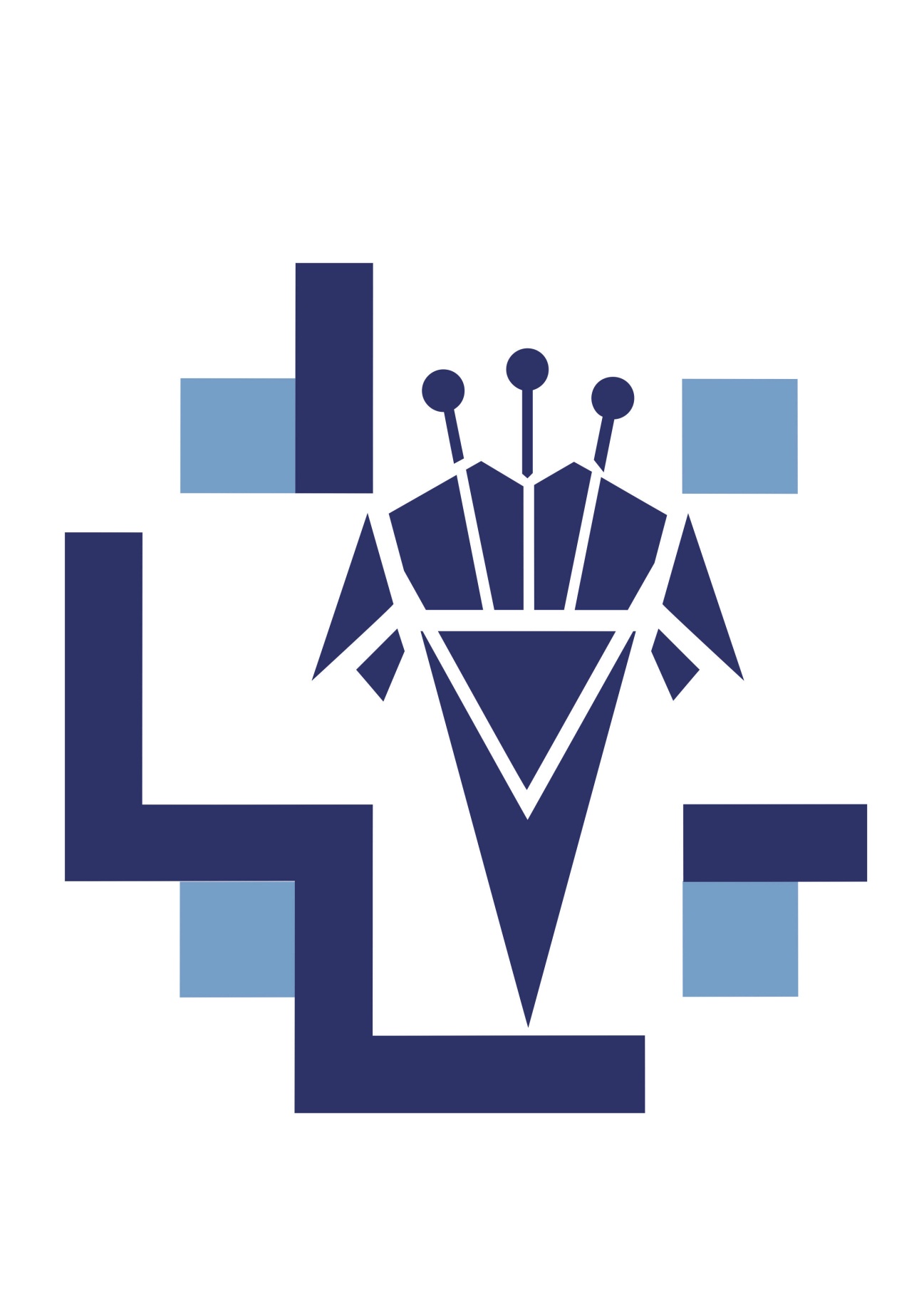 